1. Ausstellung / 1ère établissement1. Ausstellung / 1ère établissementCHFCHF160.00Änderung / ModificationÄnderung / ModificationCHFCHF40.00ZAHLUNG (nur gegen Vorauszahlung) / PAYEMENT (Payement par avance)ZAHLUNG (nur gegen Vorauszahlung) / PAYEMENT (Payement par avance)ZAHLUNG (nur gegen Vorauszahlung) / PAYEMENT (Payement par avance)ZAHLUNG (nur gegen Vorauszahlung) / PAYEMENT (Payement par avance)ZAHLUNG (nur gegen Vorauszahlung) / PAYEMENT (Payement par avance)ZAHLUNG (nur gegen Vorauszahlung) / PAYEMENT (Payement par avance)ZAHLUNG (nur gegen Vorauszahlung) / PAYEMENT (Payement par avance)ZAHLUNG (nur gegen Vorauszahlung) / PAYEMENT (Payement par avance)ZAHLUNG (nur gegen Vorauszahlung) / PAYEMENT (Payement par avance)ZAHLUNG (nur gegen Vorauszahlung) / PAYEMENT (Payement par avance)ZAHLUNG (nur gegen Vorauszahlung) / PAYEMENT (Payement par avance)ZAHLUNG (nur gegen Vorauszahlung) / PAYEMENT (Payement par avance)ZAHLUNG (nur gegen Vorauszahlung) / PAYEMENT (Payement par avance)ZAHLUNG (nur gegen Vorauszahlung) / PAYEMENT (Payement par avance)ZAHLUNG (nur gegen Vorauszahlung) / PAYEMENT (Payement par avance)Beiliegend (Geld beiliegend) / Annexe (Argent ci-jointe)Beiliegend (Geld beiliegend) / Annexe (Argent ci-jointe)Beiliegend (Geld beiliegend) / Annexe (Argent ci-jointe)Beiliegend (Geld beiliegend) / Annexe (Argent ci-jointe)Beiliegend (Geld beiliegend) / Annexe (Argent ci-jointe)Beiliegend (Geld beiliegend) / Annexe (Argent ci-jointe)Beiliegend (Geld beiliegend) / Annexe (Argent ci-jointe)Beiliegend (Geld beiliegend) / Annexe (Argent ci-jointe)Beiliegend (Geld beiliegend) / Annexe (Argent ci-jointe)Beiliegend (Geld beiliegend) / Annexe (Argent ci-jointe)Beiliegend (Geld beiliegend) / Annexe (Argent ci-jointe)Beiliegend (Geld beiliegend) / Annexe (Argent ci-jointe)Beiliegend (Geld beiliegend) / Annexe (Argent ci-jointe)Beiliegend (Geld beiliegend) / Annexe (Argent ci-jointe)IBAN CH78 0900 0000 3000 5194 6 / BIC POFICHBEXXXIBAN CH78 0900 0000 3000 5194 6 / BIC POFICHBEXXXIBAN CH78 0900 0000 3000 5194 6 / BIC POFICHBEXXXIBAN CH78 0900 0000 3000 5194 6 / BIC POFICHBEXXXIBAN CH78 0900 0000 3000 5194 6 / BIC POFICHBEXXXIBAN CH78 0900 0000 3000 5194 6 / BIC POFICHBEXXXIBAN CH78 0900 0000 3000 5194 6 / BIC POFICHBEXXXIBAN CH78 0900 0000 3000 5194 6 / BIC POFICHBEXXXIBAN CH78 0900 0000 3000 5194 6 / BIC POFICHBEXXXIBAN CH78 0900 0000 3000 5194 6 / BIC POFICHBEXXXIBAN CH78 0900 0000 3000 5194 6 / BIC POFICHBEXXXIBAN CH78 0900 0000 3000 5194 6 / BIC POFICHBEXXXIBAN CH78 0900 0000 3000 5194 6 / BIC POFICHBEXXXIBAN CH78 0900 0000 3000 5194 6 / BIC POFICHBEXXXANTRAGSTELLER / DEMANDEURANTRAGSTELLER / DEMANDEURANTRAGSTELLER / DEMANDEURANTRAGSTELLER / DEMANDEURANTRAGSTELLER / DEMANDEURANTRAGSTELLER / DEMANDEURANTRAGSTELLER / DEMANDEURANTRAGSTELLER / DEMANDEURANTRAGSTELLER / DEMANDEURANTRAGSTELLER / DEMANDEURANTRAGSTELLER / DEMANDEURANTRAGSTELLER / DEMANDEURANTRAGSTELLER / DEMANDEURANTRAGSTELLER / DEMANDEURANTRAGSTELLER / DEMANDEURVorname / PrénomVorname / PrénomName / NomName / NomName / NomName / NomAdresseAdressePLZ / NPPLZ / NPOrt / LieuOrt / LieuOrt / LieuOrt / LieuTel.Tel.MobileMobileMobileMobileE-MailE-MailIHNAHBER (falls abweichend vom Antragsteller) / PROPRIÉTAIRE (si différent du Demandeur)IHNAHBER (falls abweichend vom Antragsteller) / PROPRIÉTAIRE (si différent du Demandeur)IHNAHBER (falls abweichend vom Antragsteller) / PROPRIÉTAIRE (si différent du Demandeur)IHNAHBER (falls abweichend vom Antragsteller) / PROPRIÉTAIRE (si différent du Demandeur)IHNAHBER (falls abweichend vom Antragsteller) / PROPRIÉTAIRE (si différent du Demandeur)IHNAHBER (falls abweichend vom Antragsteller) / PROPRIÉTAIRE (si différent du Demandeur)IHNAHBER (falls abweichend vom Antragsteller) / PROPRIÉTAIRE (si différent du Demandeur)IHNAHBER (falls abweichend vom Antragsteller) / PROPRIÉTAIRE (si différent du Demandeur)IHNAHBER (falls abweichend vom Antragsteller) / PROPRIÉTAIRE (si différent du Demandeur)IHNAHBER (falls abweichend vom Antragsteller) / PROPRIÉTAIRE (si différent du Demandeur)IHNAHBER (falls abweichend vom Antragsteller) / PROPRIÉTAIRE (si différent du Demandeur)IHNAHBER (falls abweichend vom Antragsteller) / PROPRIÉTAIRE (si différent du Demandeur)IHNAHBER (falls abweichend vom Antragsteller) / PROPRIÉTAIRE (si différent du Demandeur)IHNAHBER (falls abweichend vom Antragsteller) / PROPRIÉTAIRE (si différent du Demandeur)IHNAHBER (falls abweichend vom Antragsteller) / PROPRIÉTAIRE (si différent du Demandeur)Vorname / PrénomVorname / PrénomName / NomName / NomName / NomName / NomAdresseAdressePLZ / NPPLZ / NPOrt / LieuOrt / LieuOrt / LieuOrt / LieuTel.Tel.MobileMobileMobileMobileE-MailE-MailFAHRZEUG / VÉHICULEFAHRZEUG / VÉHICULEFAHRZEUG / VÉHICULEFAHRZEUG / VÉHICULEFAHRZEUG / VÉHICULEFAHRZEUG / VÉHICULEFAHRZEUG / VÉHICULEFAHRZEUG / VÉHICULEFAHRZEUG / VÉHICULEFAHRZEUG / VÉHICULEFAHRZEUG / VÉHICULEFAHRZEUG / VÉHICULEFAHRZEUG / VÉHICULEFAHRZEUG / VÉHICULEFAHRZEUG / VÉHICULEBaujahr / Année de constructionBaujahr / Année de constructionBaujahr / Année de constructionBaujahr / Année de constructionMarke / MarqueMarke / MarqueMarke / MarqueMarke / MarqueModell / ModèleModell / ModèleModell / ModèleModell / ModèleFahrgestell-Nr. / N° de châssisFahrgestell-Nr. / N° de châssisFahrgestell-Nr. / N° de châssisFahrgestell-Nr. / N° de châssisImmatrikulations-Nr. / N° d‘immatriculationImmatrikulations-Nr. / N° d‘immatriculationImmatrikulations-Nr. / N° d‘immatriculationImmatrikulations-Nr. / N° d‘immatriculation(z.b. BE xxxx / p.ex. BE xxxx) (z.b. BE xxxx / p.ex. BE xxxx) (z.b. BE xxxx / p.ex. BE xxxx) (z.b. BE xxxx / p.ex. BE xxxx) (z.b. BE xxxx / p.ex. BE xxxx) (z.b. BE xxxx / p.ex. BE xxxx) (z.b. BE xxxx / p.ex. BE xxxx) (z.b. BE xxxx / p.ex. BE xxxx) (z.b. BE xxxx / p.ex. BE xxxx) (z.b. BE xxxx / p.ex. BE xxxx) (z.b. BE xxxx / p.ex. BE xxxx) Karrosserie-Typ / Type de carrosserieKarrosserie-Typ / Type de carrosserieKarrosserie-Typ / Type de carrosserieKarrosserie-Typ / Type de carrosserie(Limousine, Coupé, Roadster, Cabriolet, usw. / Berline, Coupé, Roadster, Cabriolet, etc.)(Limousine, Coupé, Roadster, Cabriolet, usw. / Berline, Coupé, Roadster, Cabriolet, etc.)(Limousine, Coupé, Roadster, Cabriolet, usw. / Berline, Coupé, Roadster, Cabriolet, etc.)(Limousine, Coupé, Roadster, Cabriolet, usw. / Berline, Coupé, Roadster, Cabriolet, etc.)(Limousine, Coupé, Roadster, Cabriolet, usw. / Berline, Coupé, Roadster, Cabriolet, etc.)(Limousine, Coupé, Roadster, Cabriolet, usw. / Berline, Coupé, Roadster, Cabriolet, etc.)(Limousine, Coupé, Roadster, Cabriolet, usw. / Berline, Coupé, Roadster, Cabriolet, etc.)(Limousine, Coupé, Roadster, Cabriolet, usw. / Berline, Coupé, Roadster, Cabriolet, etc.)(Limousine, Coupé, Roadster, Cabriolet, usw. / Berline, Coupé, Roadster, Cabriolet, etc.)(Limousine, Coupé, Roadster, Cabriolet, usw. / Berline, Coupé, Roadster, Cabriolet, etc.)(Limousine, Coupé, Roadster, Cabriolet, usw. / Berline, Coupé, Roadster, Cabriolet, etc.)Motor-Marke / Marque du moteurMotor-Marke / Marque du moteurMotor-Marke / Marque du moteurMotor-Marke / Marque du moteurHubraum / CylindréeHubraum / CylindréeHubraum / CylindréeHubraum / Cylindréecm³korrigiert / corrigéekorrigiert / corrigéekorrigiert / corrigéecm³Nur für Aufgeladenen Motoren / Seulement pour les moteurs suralimantésNur für Aufgeladenen Motoren / Seulement pour les moteurs suralimantésNur für Aufgeladenen Motoren / Seulement pour les moteurs suralimantésNur für Aufgeladenen Motoren / Seulement pour les moteurs suralimantésNur für Aufgeladenen Motoren / Seulement pour les moteurs suralimantésNur für Aufgeladenen Motoren / Seulement pour les moteurs suralimantésNur für Aufgeladenen Motoren / Seulement pour les moteurs suralimantésMotor-Typ / Type de moteurMotor-Typ / Type de moteurMotor-Typ / Type de moteurMotor-Typ / Type de moteur2-Takt. 4-Takt, in Reihe, V, usw./ deux-temps, quatre-temps, en ligne, en V, etc.)2-Takt. 4-Takt, in Reihe, V, usw./ deux-temps, quatre-temps, en ligne, en V, etc.)2-Takt. 4-Takt, in Reihe, V, usw./ deux-temps, quatre-temps, en ligne, en V, etc.)2-Takt. 4-Takt, in Reihe, V, usw./ deux-temps, quatre-temps, en ligne, en V, etc.)2-Takt. 4-Takt, in Reihe, V, usw./ deux-temps, quatre-temps, en ligne, en V, etc.)2-Takt. 4-Takt, in Reihe, V, usw./ deux-temps, quatre-temps, en ligne, en V, etc.)2-Takt. 4-Takt, in Reihe, V, usw./ deux-temps, quatre-temps, en ligne, en V, etc.)2-Takt. 4-Takt, in Reihe, V, usw./ deux-temps, quatre-temps, en ligne, en V, etc.)2-Takt. 4-Takt, in Reihe, V, usw./ deux-temps, quatre-temps, en ligne, en V, etc.)2-Takt. 4-Takt, in Reihe, V, usw./ deux-temps, quatre-temps, en ligne, en V, etc.)2-Takt. 4-Takt, in Reihe, V, usw./ deux-temps, quatre-temps, en ligne, en V, etc.)Vergaser-Marke / Marque du carburteurVergaser-Marke / Marque du carburteurVergaser-Marke / Marque du carburteurVergaser-Marke / Marque du carburteur(Weber, Solex, Dell’Orto, Holley, usw. / Weber, Solex, Dell’Orto, Holley, etc.)(Weber, Solex, Dell’Orto, Holley, usw. / Weber, Solex, Dell’Orto, Holley, etc.)(Weber, Solex, Dell’Orto, Holley, usw. / Weber, Solex, Dell’Orto, Holley, etc.)(Weber, Solex, Dell’Orto, Holley, usw. / Weber, Solex, Dell’Orto, Holley, etc.)(Weber, Solex, Dell’Orto, Holley, usw. / Weber, Solex, Dell’Orto, Holley, etc.)(Weber, Solex, Dell’Orto, Holley, usw. / Weber, Solex, Dell’Orto, Holley, etc.)(Weber, Solex, Dell’Orto, Holley, usw. / Weber, Solex, Dell’Orto, Holley, etc.)(Weber, Solex, Dell’Orto, Holley, usw. / Weber, Solex, Dell’Orto, Holley, etc.)(Weber, Solex, Dell’Orto, Holley, usw. / Weber, Solex, Dell’Orto, Holley, etc.)(Weber, Solex, Dell’Orto, Holley, usw. / Weber, Solex, Dell’Orto, Holley, etc.)(Weber, Solex, Dell’Orto, Holley, usw. / Weber, Solex, Dell’Orto, Holley, etc.)Vergaser-Typ / Type de carburateurVergaser-Typ / Type de carburateurVergaser-Typ / Type de carburateurVergaser-Typ / Type de carburateur(z.B. 45 DOCE / p.ex. 45 DCOE)(z.B. 45 DOCE / p.ex. 45 DCOE)(z.B. 45 DOCE / p.ex. 45 DCOE)(z.B. 45 DOCE / p.ex. 45 DCOE)(z.B. 45 DOCE / p.ex. 45 DCOE)(z.B. 45 DOCE / p.ex. 45 DCOE)(z.B. 45 DOCE / p.ex. 45 DCOE)(z.B. 45 DOCE / p.ex. 45 DCOE)(z.B. 45 DOCE / p.ex. 45 DCOE)(z.B. 45 DOCE / p.ex. 45 DCOE)(z.B. 45 DOCE / p.ex. 45 DCOE)ENTSPRICHT DAS FAHRZEUG SEINER PERIODENSPEZIFIKATION ?ENTSPRICHT DAS FAHRZEUG SEINER PERIODENSPEZIFIKATION ?ENTSPRICHT DAS FAHRZEUG SEINER PERIODENSPEZIFIKATION ?ENTSPRICHT DAS FAHRZEUG SEINER PERIODENSPEZIFIKATION ?ENTSPRICHT DAS FAHRZEUG SEINER PERIODENSPEZIFIKATION ?ENTSPRICHT DAS FAHRZEUG SEINER PERIODENSPEZIFIKATION ?ENTSPRICHT DAS FAHRZEUG SEINER PERIODENSPEZIFIKATION ?ENTSPRICHT DAS FAHRZEUG SEINER PERIODENSPEZIFIKATION ?ENTSPRICHT DAS FAHRZEUG SEINER PERIODENSPEZIFIKATION ?JAJAJANEINLA VOITURE EST-ELLE CONFORME À CES SPÉCIFICATIONS DE PÉRIODE?LA VOITURE EST-ELLE CONFORME À CES SPÉCIFICATIONS DE PÉRIODE?LA VOITURE EST-ELLE CONFORME À CES SPÉCIFICATIONS DE PÉRIODE?LA VOITURE EST-ELLE CONFORME À CES SPÉCIFICATIONS DE PÉRIODE?LA VOITURE EST-ELLE CONFORME À CES SPÉCIFICATIONS DE PÉRIODE?LA VOITURE EST-ELLE CONFORME À CES SPÉCIFICATIONS DE PÉRIODE?LA VOITURE EST-ELLE CONFORME À CES SPÉCIFICATIONS DE PÉRIODE?LA VOITURE EST-ELLE CONFORME À CES SPÉCIFICATIONS DE PÉRIODE?LA VOITURE EST-ELLE CONFORME À CES SPÉCIFICATIONS DE PÉRIODE?OUIOUIOUINONFALLS NEIN, UNTERSCHIEDE BESCHREIBEN:FALLS NEIN, UNTERSCHIEDE BESCHREIBEN:FALLS NEIN, UNTERSCHIEDE BESCHREIBEN:FALLS NEIN, UNTERSCHIEDE BESCHREIBEN:FALLS NEIN, UNTERSCHIEDE BESCHREIBEN:FALLS NEIN, UNTERSCHIEDE BESCHREIBEN:FALLS NEIN, UNTERSCHIEDE BESCHREIBEN:FALLS NEIN, UNTERSCHIEDE BESCHREIBEN:FALLS NEIN, UNTERSCHIEDE BESCHREIBEN:SI NON, DECRIRE LES DIFFERNCES:SI NON, DECRIRE LES DIFFERNCES:SI NON, DECRIRE LES DIFFERNCES:SI NON, DECRIRE LES DIFFERNCES:SI NON, DECRIRE LES DIFFERNCES:SI NON, DECRIRE LES DIFFERNCES:SI NON, DECRIRE LES DIFFERNCES:SI NON, DECRIRE LES DIFFERNCES:SI NON, DECRIRE LES DIFFERNCES:KLASSIFIZIERUNG DER FAHRZEUGE NACH PERIODEKLASSIFIZIERUNG DER FAHRZEUGE NACH PERIODEKLASSIFIZIERUNG DER FAHRZEUGE NACH PERIODEKLASSIFIZIERUNG DER FAHRZEUGE NACH PERIODEKLASSIFIZIERUNG DER FAHRZEUGE NACH PERIODEKLASSIFIZIERUNG DER FAHRZEUGE NACH PERIODEKLASSIFIZIERUNG DER FAHRZEUGE NACH PERIODEKLASSIFIZIERUNG DER FAHRZEUGE NACH PERIODECLASSEMENT DES VOITURES PAR PÉRIODECLASSEMENT DES VOITURES PAR PÉRIODECLASSEMENT DES VOITURES PAR PÉRIODECLASSEMENT DES VOITURES PAR PÉRIODECLASSEMENT DES VOITURES PAR PÉRIODECLASSEMENT DES VOITURES PAR PÉRIODECLASSEMENT DES VOITURES PAR PÉRIODECLASSEMENT DES VOITURES PAR PÉRIODECLASSEMENT DES VOITURES PAR PÉRIODEC1919 - 19301919 - 1930D1931 – 19461931 – 19461931 – 1946E1947 – 19611947 – 19611947 – 1961F1962 – 19651962 – 1965G1966 – 19711966 – 19711966 – 1971H1972 – 19761972 – 19761972 – 1976I1977 – 19811977 – 1981J11982 – 19851982 – 19851982 – 1985J21986 – 19901986 – 19901986 – 1990FAHRZEUG KATEGORIEN / CATÉGORIE DES VÉHICULESFAHRZEUG KATEGORIEN / CATÉGORIE DES VÉHICULESFAHRZEUG KATEGORIEN / CATÉGORIE DES VÉHICULESFAHRZEUG KATEGORIEN / CATÉGORIE DES VÉHICULESFAHRZEUG KATEGORIEN / CATÉGORIE DES VÉHICULESFAHRZEUG KATEGORIEN / CATÉGORIE DES VÉHICULESFAHRZEUG KATEGORIEN / CATÉGORIE DES VÉHICULESFAHRZEUG KATEGORIEN / CATÉGORIE DES VÉHICULESFAHRZEUG KATEGORIEN / CATÉGORIE DES VÉHICULESFAHRZEUG KATEGORIEN / CATÉGORIE DES VÉHICULESFAHRZEUG KATEGORIEN / CATÉGORIE DES VÉHICULESFAHRZEUG KATEGORIEN / CATÉGORIE DES VÉHICULESFAHRZEUG KATEGORIEN / CATÉGORIE DES VÉHICULESFAHRZEUG KATEGORIEN / CATÉGORIE DES VÉHICULESFAHRZEUG KATEGORIEN / CATÉGORIE DES VÉHICULESFAHRZEUG KATEGORIEN / CATÉGORIE DES VÉHICULESFAHRZEUG KATEGORIEN / CATÉGORIE DES VÉHICULESGrand Tourisme (GT/GTS)Grand Tourisme (GT/GTS)Grand Tourisme (GT/GTS)Grand Tourisme (GT/GTS)Grand Tourisme (GT/GTS)Tourisme (T/TC)Tourisme (T/TC)Tourisme (T/TC)Tourisme (T/TC)Tourisme (T/TC)Tourisme (T/TC)Grand Toursime Prototype (GTP)Grand Toursime Prototype (GTP)Grand Toursime Prototype (GTP)Grand Toursime Prototype (GTP)Grand Toursime Prototype (GTP)Grand Toursime Prototype (GTP)Two-seater racing carTwo-seater racing carTwo-seater racing carTwo-seater racing carTwo-seater racing carFÜR DIESES FAHRZEUG (Jahr)FÜR DIESES FAHRZEUG (Jahr)FÜR DIESES FAHRZEUG (Jahr)FÜR DIESES FAHRZEUG (Jahr)POUR CETTE VOITURE (Année)POUR CETTE VOITURE (Année)POUR CETTE VOITURE (Année)POUR CETTE VOITURE (Année)KATEGORIEKATEGORIEKATEGORIEKATEGORIECATÉGORIECATÉGORIECATÉGORIECATÉGORIEFÜR DIESES FAHRZEUG FÜR DIESES FAHRZEUG FÜR DIESES FAHRZEUG FÜR DIESES FAHRZEUG POUR CETTE VOITURE POUR CETTE VOITURE POUR CETTE VOITURE POUR CETTE VOITURE BEISPIEL FOTOBEISPIEL FOTOBEISPIEL FOTOBEISPIEL FOTOBEISPIEL FOTOBEISPIEL FOTOBEISPIEL FOTOBEISPIEL FOTOEXEMPLE PHOTOEXEMPLE PHOTOEXEMPLE PHOTOEXEMPLE PHOTOEXEMPLE PHOTOEXEMPLE PHOTOEXEMPLE PHOTOEXEMPLE PHOTOEXEMPLE PHOTOFARBFOTOFARBFOTOFARBFOTOFARBFOTOFARBFOTOFARBFOTOFARBFOTOFARBFOTOPHOTO NUMÉRIQUEPHOTO NUMÉRIQUEPHOTO NUMÉRIQUEPHOTO NUMÉRIQUEPHOTO NUMÉRIQUEPHOTO NUMÉRIQUEPHOTO NUMÉRIQUEPHOTO NUMÉRIQUEPHOTO NUMÉRIQUEIM QUERFORMAT (LANDSCAPE)IM QUERFORMAT (LANDSCAPE)IM QUERFORMAT (LANDSCAPE)IM QUERFORMAT (LANDSCAPE)IM QUERFORMAT (LANDSCAPE)IM QUERFORMAT (LANDSCAPE)IM QUERFORMAT (LANDSCAPE)IM QUERFORMAT (LANDSCAPE)FORMAT PAYSAGE (LANDSCAPE)FORMAT PAYSAGE (LANDSCAPE)FORMAT PAYSAGE (LANDSCAPE)FORMAT PAYSAGE (LANDSCAPE)FORMAT PAYSAGE (LANDSCAPE)FORMAT PAYSAGE (LANDSCAPE)FORMAT PAYSAGE (LANDSCAPE)FORMAT PAYSAGE (LANDSCAPE)FORMAT PAYSAGE (LANDSCAPE)9 cm x 13 cm9 cm x 13 cm9 cm x 13 cm9 cm x 13 cm9 cm x 13 cm9 cm x 13 cm9 cm x 13 cm9 cm x 13 cm9 cm x 13 cm9 cm x 13 cm9 cm x 13 cm9 cm x 13 cm9 cm x 13 cm9 cm x 13 cm9 cm x 13 cm9 cm x 13 cm9 cm x 13 cm¾ FRONTANISCHT DES KOMPLETTEN FAHRZEUGS¾ FRONTANISCHT DES KOMPLETTEN FAHRZEUGS¾ FRONTANISCHT DES KOMPLETTEN FAHRZEUGS¾ FRONTANISCHT DES KOMPLETTEN FAHRZEUGS¾ FRONTANISCHT DES KOMPLETTEN FAHRZEUGS¾ FRONTANISCHT DES KOMPLETTEN FAHRZEUGS¾ FRONTANISCHT DES KOMPLETTEN FAHRZEUGS¾ FRONTANISCHT DES KOMPLETTEN FAHRZEUGSVUE ¾ AVANT DE LA VOITURE COMPLÉTEVUE ¾ AVANT DE LA VOITURE COMPLÉTEVUE ¾ AVANT DE LA VOITURE COMPLÉTEVUE ¾ AVANT DE LA VOITURE COMPLÉTEVUE ¾ AVANT DE LA VOITURE COMPLÉTEVUE ¾ AVANT DE LA VOITURE COMPLÉTEVUE ¾ AVANT DE LA VOITURE COMPLÉTEVUE ¾ AVANT DE LA VOITURE COMPLÉTEVUE ¾ AVANT DE LA VOITURE COMPLÉTE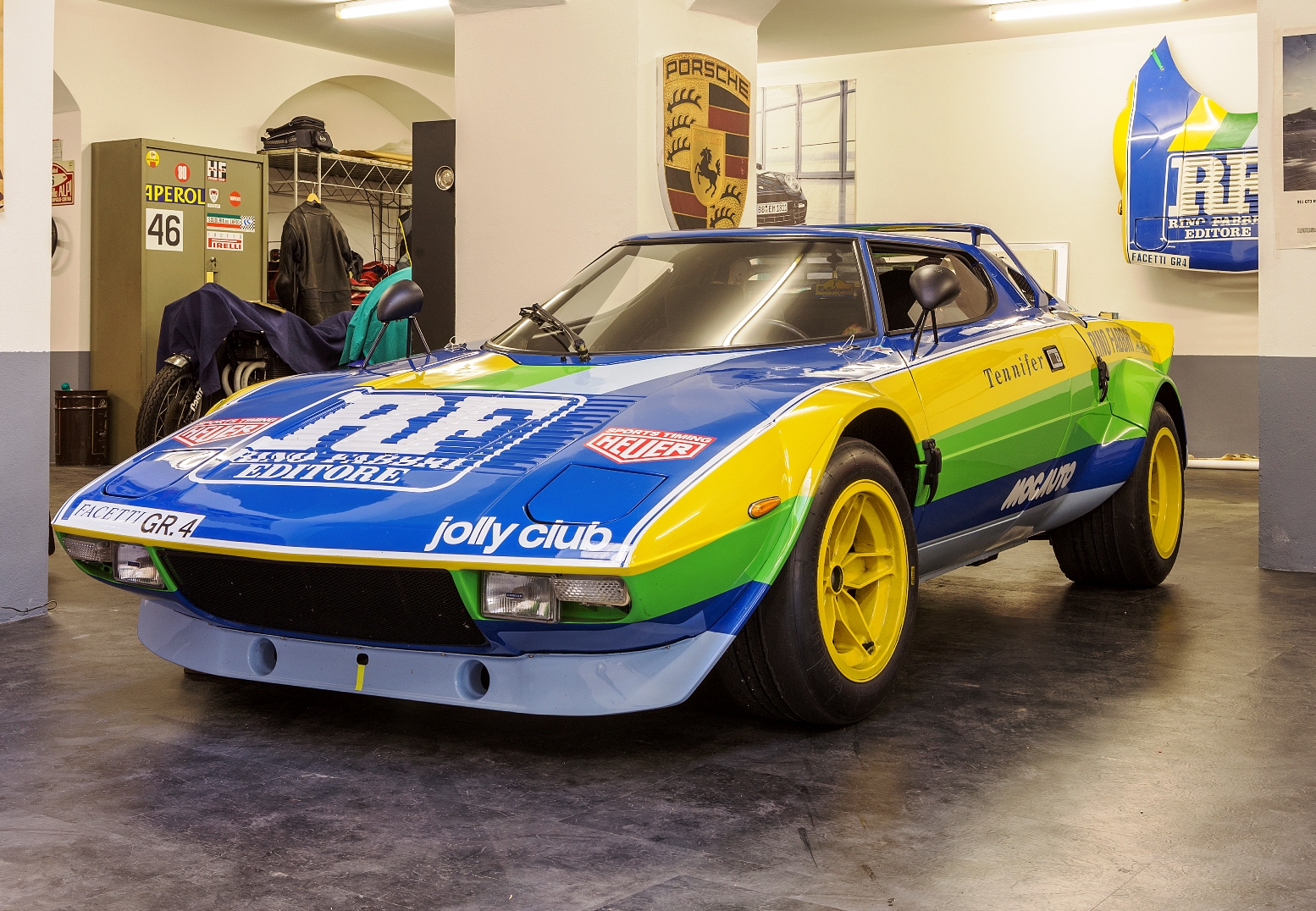 FOTO NICHT IN DEN ANTRAG EINFÜGEN, DAS FOTO MUSS IN ELEKTRONISCHER FORM, E-MAIL (info@motorsport.ch), AUF EINER CD ODER USB-STICK ZUGESENDET WERDENFOTO NICHT IN DEN ANTRAG EINFÜGEN, DAS FOTO MUSS IN ELEKTRONISCHER FORM, E-MAIL (info@motorsport.ch), AUF EINER CD ODER USB-STICK ZUGESENDET WERDENFOTO NICHT IN DEN ANTRAG EINFÜGEN, DAS FOTO MUSS IN ELEKTRONISCHER FORM, E-MAIL (info@motorsport.ch), AUF EINER CD ODER USB-STICK ZUGESENDET WERDENFOTO NICHT IN DEN ANTRAG EINFÜGEN, DAS FOTO MUSS IN ELEKTRONISCHER FORM, E-MAIL (info@motorsport.ch), AUF EINER CD ODER USB-STICK ZUGESENDET WERDENFOTO NICHT IN DEN ANTRAG EINFÜGEN, DAS FOTO MUSS IN ELEKTRONISCHER FORM, E-MAIL (info@motorsport.ch), AUF EINER CD ODER USB-STICK ZUGESENDET WERDENFOTO NICHT IN DEN ANTRAG EINFÜGEN, DAS FOTO MUSS IN ELEKTRONISCHER FORM, E-MAIL (info@motorsport.ch), AUF EINER CD ODER USB-STICK ZUGESENDET WERDENFOTO NICHT IN DEN ANTRAG EINFÜGEN, DAS FOTO MUSS IN ELEKTRONISCHER FORM, E-MAIL (info@motorsport.ch), AUF EINER CD ODER USB-STICK ZUGESENDET WERDENFOTO NICHT IN DEN ANTRAG EINFÜGEN, DAS FOTO MUSS IN ELEKTRONISCHER FORM, E-MAIL (info@motorsport.ch), AUF EINER CD ODER USB-STICK ZUGESENDET WERDENNE PAS INSÉRER LA PHOTO DANS L’APPLICATION, LES PHOTOS DOIVENT ÊTRE SOUMIS EN FORM ÉLECTRONIQUE. PAR E-MAIL (info@motorsport.ch), SUR CD OU CLÉ-USB.NE PAS INSÉRER LA PHOTO DANS L’APPLICATION, LES PHOTOS DOIVENT ÊTRE SOUMIS EN FORM ÉLECTRONIQUE. PAR E-MAIL (info@motorsport.ch), SUR CD OU CLÉ-USB.NE PAS INSÉRER LA PHOTO DANS L’APPLICATION, LES PHOTOS DOIVENT ÊTRE SOUMIS EN FORM ÉLECTRONIQUE. PAR E-MAIL (info@motorsport.ch), SUR CD OU CLÉ-USB.NE PAS INSÉRER LA PHOTO DANS L’APPLICATION, LES PHOTOS DOIVENT ÊTRE SOUMIS EN FORM ÉLECTRONIQUE. PAR E-MAIL (info@motorsport.ch), SUR CD OU CLÉ-USB.NE PAS INSÉRER LA PHOTO DANS L’APPLICATION, LES PHOTOS DOIVENT ÊTRE SOUMIS EN FORM ÉLECTRONIQUE. PAR E-MAIL (info@motorsport.ch), SUR CD OU CLÉ-USB.NE PAS INSÉRER LA PHOTO DANS L’APPLICATION, LES PHOTOS DOIVENT ÊTRE SOUMIS EN FORM ÉLECTRONIQUE. PAR E-MAIL (info@motorsport.ch), SUR CD OU CLÉ-USB.NE PAS INSÉRER LA PHOTO DANS L’APPLICATION, LES PHOTOS DOIVENT ÊTRE SOUMIS EN FORM ÉLECTRONIQUE. PAR E-MAIL (info@motorsport.ch), SUR CD OU CLÉ-USB.NE PAS INSÉRER LA PHOTO DANS L’APPLICATION, LES PHOTOS DOIVENT ÊTRE SOUMIS EN FORM ÉLECTRONIQUE. PAR E-MAIL (info@motorsport.ch), SUR CD OU CLÉ-USB.NE PAS INSÉRER LA PHOTO DANS L’APPLICATION, LES PHOTOS DOIVENT ÊTRE SOUMIS EN FORM ÉLECTRONIQUE. PAR E-MAIL (info@motorsport.ch), SUR CD OU CLÉ-USB.Datum / Date :Datum / Date :Datum / Date :Datum / Date :Datum / Date :Datum / Date :Datum / Date :Datum / Date :Unterschrift / Signature :Unterschrift / Signature :Unterschrift / Signature :Unterschrift / Signature :Unterschrift / Signature :Unterschrift / Signature :Unterschrift / Signature :Unterschrift / Signature :Unterschrift / Signature :